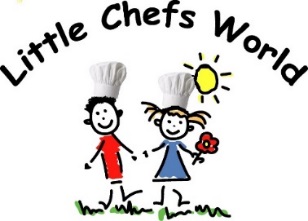 www.skakavas.wix.com/little-chefs-worldCooking With Kids!SESSION TWO 2019/2020 SCHOOL YEAR: (7 WEEKS)MONDAY   11/4, 11/18, 12/2, 12/9, 12/16, 1/6, 1/13Valley View Charter Montessori PTO is excited to announce that Little Chefs World* will be returning to teach after school enrichment for the 2019/2020 school year with all new menus each session! This 1 hour class will be held on Mondays beginning at 2:15 and ending at 3:15 p.m. CLASSROOM D3 For those that attend extended day, they will go there after class ends. Please complete registration form below and include payment (BEST OPTION TO GET IN CLASS AS THEY FILL UP QUICK- TEXT OR EMAIL FORM AND VENMO).  We look forward to seeing our returning students as well as meeting new students.  If you have any questions, email Susan at susan.kakavas@gmail.com or text/call (916) 835-3772.  Class Description: Cooking is a beloved ritual and a lifetime skill where getting kids in the “kitchen” at a younger age has benefits such as diverse palate, better nutrition as well as social skills, and a gesture of generosity and pride- when they share the meal that they prepared with loved ones. Little Chefs World will offer a 7 week hands-on experience where children will learn basic kitchen skills, recipe preparation, nutrition, cooking techniques, safety, and sanitation.  Menus change with each session and the children can enjoy their creation in class and/or take it home to surprise the family.  This session will be 7 classes with a cost of $140 for first child and $126 for siblings thereafter (includes class materials). Checks Payable to Susan Kakavas.  NOW OFFERING VENMO- TEXT OR EMAIL REGISTRATION FORM AND VENMO TO @Susan-Kakavas I will send confirmation of receipt. Or you can mail registration form and payment to Susan Kakavas at 490 Falcon Crest Lane – El Dorado Hills, CA  95762.  I will send confirmation emails upon receipt as this is a first come basis.   You will receive a welcome letter before first class starts with more information and the classroom number.Child’s Name:     ____________________________________Grade: ____________________     Parents Name:    ___________________ Parent’s Email: ______________________________   Parent’s Phone:  _________________  Allergies or Special Diet Needs: __________________CHILDREN MUST BE PICKED UP PROMPTLY AFTER ENRICHMENT CLASSESAll instructors have completed all requirements through the District and are fingerprinted through DOJ and the District office procedures.  **VV MONDAY FORM FINAL